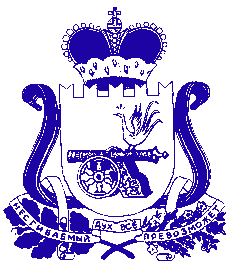 АДМИНИСТРАЦИЯ МУНИЦИПАЛЬНОГО ОБРАЗОВАНИЯ«ДЕМИДОВСКИЙ РАЙОН» СМОЛЕНСКОЙ ОБЛАСТИПОСТАНОВЛЕНИЕот 23.10.2023№833В соответствии с областным законом от 28.05.2020 № 75-з «О внесении изменения в статью 27 областного закона «Об административных правонарушениях на территории Смоленской области» Администрация муниципального образования «Демидовский район» Смоленской областиПОСТАНОВЛЯЕТ:1. В Перечень должностных лиц Администрации муниципального образования «Демидовский район» Смоленской области, уполномоченных составлять протоколы  об административных правонарушениях, утвержденный  постановлением Администрации муниципального образования «Демидовский район» Смоленской области от 20.03.2018 № 165 (в редакции постановления                         от 19.01.2021 № 17), внести следующее изменение, в столбце втором строки два слова «- 27 «Нарушение тишины и спокойствия граждан в ночное время» заменить словами «- 27 «Нарушение тишины и спокойствия граждан на территории Смоленской области». 	2. Настоящее постановление опубликовать в газете «Поречанка» и разместить на официальном сайте Администрации муниципального образования «Демидовский район» Смоленской области в информационно-телекоммуникационной сети «Интернет».Глава муниципального образования «Демидовский район» Смоленской области		                  	      А.Ф. Семенов						О внесении изменения в Перечень должностных лиц Администрации муниципального образования «Демидовский район» Смоленской области, уполномоченных составлять протоколы  об административных правонарушениях